ДОПОЛНИТЕЛЬНАЯ ПРЕДПРОФЕССИОНАЛЬНАЯОБЩЕОБРАЗОВАТЕЛЬНАЯ ПРОГРАММА В ОБЛАСТИМУЗЫКАЛЬНОГО ИСКУССТВА «ФОРТЕПИАНО»Предметная область ПО.01. МУЗЫКАЛЬНОЕ ИСПОЛНИТЕЛЬСТВОПРОГРАММАПо учебному предмету ПО.01 .УП.03. Концертмейстерский класс7 и 8 классы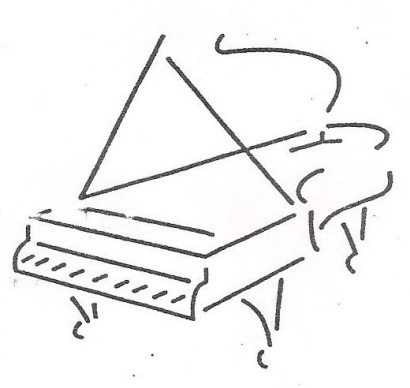             Составители: преп. Кулева Т.Е.                                            преп. Егорова Л.С.                                      преп. Лаук Т.Г.                       МБУ ДО    Детская  музыкальная  школа № 2Красноярский край,    г.Канск     2014г.  Структура программы учебного предмета          Пояснительная записка- Характеристика учебного предмета, его место и роль в образовательном процессе;- Срок реализации учебного предмета;- Объем учебного времени, предусмотренный учебным планом образовательного      учреждения на реализацию учебного предмета;- Форма проведения учебных аудиторных занятий;- Цели и задачи учебного предмета;- Обоснование структуры программы учебного предмета;- Методы обучения;- Описание материально-технических условий реализации учебного предмета;II.   Содержание учебного предмета- Сведения о затратах учебного времени;- Годовые требования по классам;       III.   Требования к уровню подготовки обучающихся       IV.   Формы и методы контроля, система оценок- Аттестация: цели, виды, форма, содержание;- Критерии оценки;       V.   Методическое обеспечение учебного процесса- Методические рекомендации педагогическим работникам;- Рекомендации по организации самостоятельной работы обучающихся;  Пояснительная записка1.   Характеристика учебного предмета, его место и роль в образовательном процессе.            Программа учебного предмета «Концертмейстерский класс» разработана на основе и с учетом федеральных государственных требований к дополнительной предпрофессиональной общеобразовательной программе в области музыкального искусства «Фортепиано»Учебный предмет «Концертмейстерский класс» направлен на воспитание разносторонне развитой личности с большим творческим потенциалом путем приобщения учащихся к ценностям мировой музыкальной культуры на примерах лучших образцов вокальной и инструментальной музыки, а также на приобретение навыков аккомпанирования, чтения с листа и транспонирования; на развитие самостоятельности в данных видах деятельности.Наряду с практической подготовкой  в задачи предмета входит формирование художественного вкуса, чувства стиля, творческой самостоятельности, стремления к самосовершенствованию, знакомство с лучшими образцами отечественной и зарубежной музыки.Формирование концертмейстерских навыков тесно связано с освоением особенностей ансамблевой игры. Поэтому в структуре программы «Фортепиано» федеральными государственными требованиями предусмотрены 3 учебных предмета, имеющих общие цели и задачи: «Специальность и чтение с листа», «Ансамбль» и «концертмейстерский класс», которые в совокупности системно и наиболее полно дают предпрофессиональное образование, позволяющее наиболее эффективно сформировать исполнительские знания, умения и навыки, а также подготовить ученика к дальнейшему профессиональному обучению.Концертмейстерская деятельность является наиболее распространенной формой исполнительства для пианистов.Данная программа отражает комплексное развитие и индивидуальный подход к ученику, академическую направленность и разнообразие вокального и инструментального репертуара, используемого в обучении. Содержание программы направлено на обеспечение художественно-эстетического развития личности и приобретения ею художественно-исполнительских знаний, умений и навыков.        2.   Срок реализации учебного предмета «Концертмейстерский класс»Срок реализации учебного предмета «Концертмейстерский класс» по 8-летнему учебному плану составляет полтора года  - 7 класс и первое полугодие 8   класса.        3.   Объем учебного времени, предусмотренный учебным планом образовательного учреждения на реализацию предмета «Специальность и чтение с листа»                                                                                                                  Таблица 14.        Форма проведения учебных аудиторных занятий: ученика), Индивидуальная, рекомендуемая продолжительность урока – 45 минут.           Реализация учебного предмета «Концертмейстерский класс» предполагает привлечение иллюстраторов (вокалистов, инструменталистов). В качестве иллюстраторов могут выступать обучающиеся образовательного учреждения или, в случае их недостаточности, работники образовательного учреждения.В случае привлечения иллюстратора работника образовательного учреждения планируются концертмейстерские часы в объеме до 80% времени, отведенного на аудиторные занятия по данному учебному предмету.5.        Цели и задачи учебного предмета «Концертмейстерский класс»Цели:развитие музыкально-творческих способностей учащегося на основе приобретенных им знаний, умений и навыков в области фортепианного исполнительства;стимулирование развития эмоциональности, памяти, мышления, воображения и творческой активности при игре в ансамбле.        Задачи:формирование навыков совместного творчества обучающихся в области музыкального исполнительства, умения общаться в процессе совместного музицирования;развитие интереса к совместному музыкальному творчеству; умение слышать все произведение в целом, чувствовать солиста и поддерживать все его творческие замыслы;умение следить не только за партией фортепиано, но и за партией солиста;приобретение знаний об особенностях вокального (искусства дыхания, фразировка и др.) и скрипичного, домрового (строение инструмента, настройка, тембровая окраска каждой струны, принципы звукоизвлечения и др.) исполнительства;навыки работы над звуковым балансом в работе с солистом; приобретение навыков самостоятельной работы и чтения с листа нетрудного текста с солистом;приобретение опыта совместной творческой деятельности и опыта публичных выступлений;формирование у наиболее одаренных выпускников мотивации к продолжению профессионального обучения в образовательных учреждениях, реализующих образовательные программы в области музыкального исполнительства. 6. Обоснование структуры программы учебного предмета «Концертмейстерский класс»        Обоснованием структуры программы являются ФГТ, отражающие все аспекты работы преподавателя с учеником.        Программа содержит следующие разделы:          -    сведения о затратах учебного времени, предусмотренного на освоение                учебного предмета;         -    распределение учебного материала по годам обучения;         -    описание дидактических единиц учебного предмета;         -    требования к уровню подготовки обучающихся;         -    формы и методы контроля, система оценок;         -    методическое обеспечение учебного процесса;В соответствии с данными направлениями строится основной раздел программы «Содержание учебного предмета». 7.       Методы обучения.Для достижения поставленной цели и реализации задач предмета используются следующие методы обучения:словесный (объяснение, беседа, рассказ);наглядный (показ, демонстрация, наблюдение);практический (упражнения воспроизводящие и творческие);Индивидуальная форма обучения позволяет найти более точный и психологический верный подход к каждому ученику и выбрать наиболее подходящий метод обучения.Предложенные методы работы в рамках предпрофессиональной образовательной программы являются наиболее продуктивными при реализации поставленных целей и задач учебного предмета и основаны на проверенных методиках и сложившихся традициях сольного исполнительства на фортепиано.8.    Описание материально-технических условий реализации учебного предмета «Концертмейстерский класс»Материально-техническая база образовательного учреждения должна соответствовать санитарным и противопожарным нормам, нормам охраны труда.          Учебные аудитории для занятий по учебному предмету «Концертмейстерский класс» должны иметь площадь не менее 9 кв.метров и звукоизоляцию. В образовательном учреждении должны создаваться условия для содержания, своевременного обслуживания и ремонта музыкальных инструментов.                      II. Содержание  учебного предмета«Концертмейстерский класс»1.Сведения о затратах учебного времени, предусмотренного на освоение      учебного предмета «Специальность и чтение с листа», на максимальную,      самостоятельную нагрузку обучающихся и аудиторные занятия:                                                                                                                    Таблица 2Аудиторная нагрузка по учебному предмету обязательной части образовательной программы в области искусств распределяется по годам обучения с учетом общего объема аудиторного времени, предусмотренного на учебный предмет ФГТ.Объем времени на самостоятельную работу обучающихся по каждому учебному предмету определяется с учетом сложившихся педагогических традиций, методической целесообразности и индивидуальных способностей ученика.Виды внеаудиторной работы:- выполнение домашнего задания;-подготовка к концертным выступлениям;- посещение учреждений культуры (филармоний, театров, концертных залов и др.);-участие обучающихся в концертах, творческих мероприятиях и культурно-просветительской деятельности образовательного учреждения и др.2. Требования по годам обученияУчебный материал распределяется по годам обучения – классам. Каждый класс имеет свои дидактические задачи и объем времени, предусмотренный для освоения учебного материала.«Концертмейстерский класс» начинается с изучения наиболее простого вокального репертуара (эта работа планируется в 7 классе).Инструментальный репертуар, как более сложный, дается позже, когда ученик уже обладает элементарными навыками концертмейстера.7 класс (1 час в неделю)Знакомство с новым материалом требует элементарных знаний о вокальном искусстве, о природе человеческого голоса и его диапазоне, искусстве дыхания и свободной манере исполнения вокалистов. Наличие текста помогает понять художественную задачу произведения.Следует начать с самых простых аккомпанементов, состоящих из разложенных аккордовых последовательностей или несложных аккордовых построений, где аккорды располагаются на сильной доле такта.Необходимо отметить места цезур, проанализировать фактуру фортепианной партии, определить звуковой баланс голоса и фортепиано.Ученик должен уметь петь вокальную строчку, а преподаватель может ее подыгрывать на другом инструменте.Аккомпанемент, включающий дублирующую вокальную партию голоса, требует особого внимания. Ученику необходимо учитывать свободу интерпретации вокальной партии солистом.В I полугодии следует подробно пройти в классе не менее 3-х романсов и регулярно читать с листа в классе и дома. В конце полугодия ученик должен сыграть 1 романс на зачете.         Во II полугодии следует пройти 3-5 романсов. Работа над усложнением аккомпанементов, включающих различные комбинации типов фактуры. Следует познакомить ученика с навыками транспонирования: сначала на интервал увеличенной примы (прибавление  диеза или бемоля), а затем для наиболее способных учеников – на интервал большой или малой секунды. Материалом для транспонирования служат самые легкие аккомпанементы.  В этом полугодии ученик должен исполнить 1 произведение на зачете в конце года. Примерный рекомендуемый репертуарный список для учащихся 7 класса:С.Агабабов     Колыбельная; Лесной балА.Алябьев   Соловей; Два ворона;  Ты со мной;  Люблю тебяА.Варламов   Красный сарафан;  Горные вершины;  Белеет парус одинокий; На заре  ты ее не буди; Напоминание      М.Глинка   Скажи зачем;  Бедный певец; Сомнение; Признание;  Как сладко с  тобою мне быть; Мери;  Уснули голубые; Я люблю ты мне твердилаЭ.Григ   Песня Сольвейг, Первая встреча, Розы,  Лебедь;  Люблю тебяА.Гурилев  Матушка-голубушка;  И скучно и грустно; Домик-крошечка,  Однозвучно гремит колокольчикА.Даргомыжский  Шестнадцать лет,  Мне грустно, Не скажу никомуФ.Мендельсон  На крыльях песниВ.Моцарт  Весенняя песенкаТ.Хренников  Колыбельная СветланыП.Чайковский  Мой садик, Ни слова, о друг мой; Детская песенка      Г.Булахов  Не пробуждай воспоминанийФ.Шуберт  Полевая розочка;  БлаженствоКонтрольные точки по концертмейстерскому классу7 класс                8 класс (1 час в неделю)          Продолжением предмета «Концертмейстерский класс» может быть аккомпанемент в классе скрипки, домры. Необходимо наличие иллюстраторов. Это могут быть учащиеся старших классов или преподаватели образовательного учреждения.           Процесс последовательного освоения музыкального материала включает: определение характера и формы произведения, работа над текстом, цезурами, агогикой, динамикой, фразировкой, педалью и звуковым балансом. За полугодие учащиеся должны пройти в классе     ( с разным уровнем подготовки)        минимум 3 произведений различного характера. В  конце I полугодия сдают  экзамен (промежуточная аттестация) из 2  произведений.Примерный рекомендуемый репертуарный список:Скрипка      В.Багиров  Романс      Н.Бакланова  Мазурка, Романс      Л.Боккерини  Менуэт      Л.Бетховен  Два народных танца;  БагательК.Вебер  Хор охотниковМ.Глинка  Мазурка; Полька; ЧувствоК.Глюк  Веселый танецШ.Данкля Вариации на тему ВейгляЦ.Кюи Вальс из «Маленькой сюиты»Ф.Куперен  ТарантеллаМ.Мусоргский  СлезаН.Паганини  КантабилеД.Перголези  СицилианаН.Рубинштейн  ПрялкаО.Ридинг Концерт h moll I  часть; Концерт G dur  I  частьП.Чайковский Ната-вальс; Неаполитанская песенка; Мазурка; ВальсД.Шостакович  Элегия; ПолькаДомра Л.Бетховен  КотрадансС.Василенко  Танец из балета «Мирандолина»Г.Гендель  ВариацииА.Гречанинов  «На велосипеде»М.глинка  Вальс из оперы  «Иван Сусанин»В.Городовская  Памяти ЕсенинаЭ.Григ  Норвежский танецА.Даргомыжский  ТанецВ.Ефремов Восточная мелодия;    Тарантелла;    Бравый солдатик;    На лужайке;                    Украинский танец, Элегия; АллегроМ.Осокин  ЮморескаРусская народная песня «Светит месяц», обр В. АндрееваГ.Шендерев  РондоЮ.Шишаков  ЮморескаМ.Яковлев  Зимний вечерКонтрольные точки по концертмейстерскому классу8 классТребования к уровню подготовки обучающихсяРезультатом освоения учебного предмета «Концертмейстерский класс»        является приобретение обучающимися следующих знаний, умений и навыков:знание основного концертмейстерского репертуара (вокального и инструментального);знания основных принципов аккомпанирования солисту;навыки по воспитанию слухового контроля, умение слышать произведение целиком (включая партии других инструментов или голоса), умение управлять процессом исполнения музыкального произведения;умение аккомпанировать солистам несложные музыкальные произведения, в том числе с транспонированием;умение создавать условия, необходимые для раскрытия исполнительских возможностей солиста;умение разбираться в тематическом материале исполняемого произведения с учетом характера каждой партии;навыки по разучиванию с солистом его репертуара;наличие первичного практического опыта репетиционно-концертной деятельности в качестве концертмейстерства.        IV. Формы и методы контроля, система оценокАттестация: цели, виды, форма, содержание.Оценка качества занятий по учебному предмету «Концертмейстерский класс» включает в себя текущий контроль успеваемости, промежуточную и итоговую аттестацию обучающихся.В качестве форм текущего контроля успеваемости могут использоваться контрольные уроки, прослушивания, классные вечера.Текущий контроль успеваемости учащихся проводится в счет аудиторного времени, предусмотренного на учебный предмет. В конце каждой четверти выставляется оценка.Промежуточная аттестация по учебному предмету «Концертмейстерский класс» предполагает проведение зачетов и экзаменов. Зачеты могут проходить в конце полугодий за счет аудиторного времени, предусмотренного на учебный предмет.По завершении изучения учебного предмета «Концертмейстерский класс» проводится итоговая аттестация с оценкой, которая заносится в свидетельство об окончании образовательного учреждения. Критерии оценокДля аттестации обучающихся создаются фонды оценочных средств, которые включают в себя методы контроля, позволяющие оценить приобретенные знания, умения и навыки.Критерии оценки качества исполненияПо итогам исполнения программы на зачете, академическом прослушивании       или экзамене выставляется оценка по пятибалльной шкале:                                                                                                            Таблица 3V. Методическое обеспечение учебного процесса     1. Методические рекомендации педагогическим работникам.Условием    успешной    реализации    программы  по   учебному    предмету     «Концертмейстерский класс»   является   наличие   в   школе   квалифицированных  специалистов,  имеющих  практический  концертмейстерский опыт, работающих с различными    инструментами,    голосами,    знающими     репертуар,    владеющих  методикой   преподавания  данного   предмета,  а  также  наличие   иллюстраторов. В   работе  с   учащимися   преподаватель   должен   следовать       принципам последовательности, постепенности,    доступности,    наглядности   в освоении материала. Весь процесс обучения должен быть построен по принципу – от простого к сложному. При этом необходимо учитывать индивидуальные особенности ученика, его физические данные, уровень развития музыкальных способностей и пианистическую подготовку, полученную в классе специального фортепиано.Важной задачей предмета является развитие навыков самостоятельной работы над произведением. Ученик должен обязательно проиграть и внимательно изучить партию солиста; определить характер произведения и наметить те приемы и выразительные средства, которые потребуются для создания этого замысла.В начале каждого полугодия преподаватель составляет для учащегося индивидуальный план, который преподаватель составляет для учащегося индивидуальный план, который утверждается заведующем отделом. При составлении плана следует учитывать индивидуально-личностные особенности и степень подготовки обучающегося. В репертуар необходимо включать произведения, доступные ученику по степени технической и образной сложности, высокохудожественные по содержанию, разнообразные по стилю, жанрам, форме и фактуре. Основное место в репертуаре должна занимать академическая музыка как отечественных, так и зарубежных композиторов.1.1. Методические рекомендации при работе с учащимися в классе вокального аккомпанементаУченику-концертмейстеру необходим предварительный этап работы над вокальным сочинением. А именно: знание вокальной строчки, осмысление поэтического текста, определение жанра произведения (колыбельная, баркарола, полька, мазурка, вальс, марш и т.д.). Необходимо научить ученика петь вокальную строчку под собственный аккомпанемент.Большое значение у вокалистов имеет правильное дыхание. Начинающий концертмейстер должен научиться предчувствовать смену дыхания у певца; понимать закономерности дыхания, зависящие от профессиональной подготовки вокалиста, состояния его голоса и от правильного выбранного темпа.Важно обратить внимание учащегося на степень употребления педали, применения динамики и артикуляции в партии фортепиано в зависимости от тесситуры, силы и тембра голоса вокалиста.Одна первостепенных задач преподавателя – научить будущего концертмейстера понимать вокальную природу музыкального интонирования, научить слышать наполненность интервалов, грамотно и выразительно фразировать музыкальный текст.Обучающиеся должны получить первоначальные знания о вокальной технологии и понимать:как вокалист берет и как держит дыхание;что такое пение на «опоре» и «бездыханное» пение;различие между чистой и фальшивой интонацией;также иметь представление о «филировке» звука, пении «portamento» и т.д. Преподаватель должен четко проанализировать совместно с учеником структуру произведения, обозначив такие понятия, как вступление, заключение, сольные эпизоды. В сольных эпизодах важно сохранить эмоциональный настрой, не теряя формы произведения. Вступление, заключение и проигрыши должны быть частью целого и подчиняться единому художественному замыслу.Необходимо сразу определить основной темп произведения, а также обратить внимание на темповые отклонения, ферматы, цезуры и т.д. подобные отступления диктуются стилистическими требованиями и особенностями индивидуальной интерпретации произведения у каждого солиста.Пианист должен чутко поддерживать солиста, добиваться единого движения, избегая отставания или опережения его партии добиваясь свободы исполнения за счет слышания всей фактуры. Концертмейстер должен выполнять не только функцию аккомпаниатора, но и функцию дирижера, иметь навык целостного восприятия 3-строчной или многострочной фактуры.1.2. Методические рекомендации преподавателям при работе с учащимися в классе скрипичного, домрового аккомпанементаНеобходимо познакомить ученика с инструментом (скрипка или домра), с его строением, названием частей (корпус, дека, гриф, подгрифник, струны, колки), спецификой строя. Скрипичные и домровые штрихи, как и звукоизвлечение, отличаются от фортепианных. Помимо легато и стаккато, это: деташе, мартле, сотийе, спиккато, рикошет, пиццикато.Скрипка и домра – это инструменты, звучащие, в основном, в высоком регистре, поэтому пианисту необходимо уделять больше внимания среднему и низкому регистру, чтобы общее звучание было выстроенным и гармоничным. Нельзя форсировать звучание рояля в верхнем регистре, так как это помешает восприятию скрипичной партии.Пианисту-концертмейстеру следует стремиться в своем исполнении к тембровой красочности звука, особенно это важно в произведениях, где пианист исполняет партию оркестра.Природа струнных инструментов – певучая, напоминает человеческий голос, и поэтому многое из того, что было отмечено у вокалистов, подходит и для аккомпанемента скрипичной партии. После взятия звука скрипач (домрист) может его усиливать или убирать, а особый прием – вибрация – придает звуку особую выразительность.Концертмейстеру необходимо познакомиться со скрипичными (домровыми) штрихами, очень чутко прислушиваться к ним, уметь подражать им на фортепиано для достижения качественной ансамблевой игры.Важным моментом для учащегося-концертмейстера является соблюдение звукового баланса в произведении, умении играть mf, p, pp, сохраняя тембральное звучание инструмента и не обесцвечивая партию аккомпанемента на тихих нюансах. При этом очень большое значение в аккомпанементе принадлежит линии баса. Бас всегда поддерживает партию солиста.Следует обратить внимание на точность фразировки, на совпадения с солистом в длительностях, в паузах, на заполнение выдержанных звуков, а также очень важному умению совпадать в началах и окончаниях фраз.Особая задача у концертмейстера в кантиленой музыке – не дробить сильными долями фортепианной партии длинные фразы солиста, а также владеть приемом особого «бережного» звучания фортепиано во время исполнения скрипачом флажолетов, которые имеют специфическую краску.Совместное исполнение аккордов также требует особых навыков. Если скрипач (домрист) раскладывает аккорд, то пианист играет свой аккорд одновременно с верхним звуком аккорда скрипки (домры).На протяжении всей работы над музыкальным произведением преподавателю необходимо прослеживать связь между художественной и технической сторонами исполнения.Рекомендации по организации самостоятельной работы обучающегосяПреподавателю следует распределить время для домашнего занятия с учетом всех предметов, связанных с игрой на инструменте. Необходимо учить партию аккомпанемента в произведениях, соблюдая все авторские ремарки в нотах- темп штрихи, динамику, паузы и т.д. наизусть партию выучивать нет необходимости. Партию солиста следует для ознакомления поиграть на фортепиано, вникая во все подробности фразировки и динамики. Ученик всегда должен работать по рекомендациям преподавателя, которые он получает на каждом уроке. Очень полезно слушать записи исполняемых произведений и посещать концерты инструментальной музыки.Виды учебной нагрузки7 - 8 классыКоличество часов (общее на 1,5 года)Максимальная учебная                           нагрузка в часах122,5 часаКоличество часов на аудиторную нагрузку49 часов (из расчета 1 час в неделю)Количество часов на внеаудиторную(самостоятельную) работу73,5 часа (из расчета1,5 часа в неделю)Распределение по годам обученияКлассы    1          2         3         4          5          6          7          8  Продолжительность          учебных занятий (в неделях)                                                                         33        16Количество часов на аудиторные занятия ( в неделю)                                                                          1          1Общее количество часов на аудиторные занятия (на все время обучения)49Количество часов на внеаудиторную (самостоятельную) работу (часов в неделю)                                                                         1,5      1,5Общее количество часов на внеаудиторную работу (на все время обучения)73,5Общее максимальное количество часов на весь период обучения122,5I полугодиеII полугодиеЗачет:  1  произведениеЗачет:  1  произведениеI полугодиеII полугодиеИтоговый экзамен:  2 разнохарактерных произведения_______________________Оценка Критерии оценивания выступления5 (отлично)технически качественное и художественно осмысленное исполнение, отвечающее всем требованиям на данном этапе обучения4 (хорошо)оценка отражает грамотное исполнение с небольшими недочетами (как в техническом, так и в художественном смысле)3 (удовлетворительно)исполнение с большим количеством недочетов, а именно: недоученный текст, слабая техническая подготовка, малохудожественная игра, отсутствие свободы игрового аппарата и т.д.2 (неудовлетворительно)комплекс серьезных недостатков, невыученный текст, отсутствие домашней работы, а также плохая посещаемость аудиторных занятий«зачет» (без оценки)отражает достаточный уровень подготовки и исполнения на данном этапе обучения